ДРУЖКІВСЬКА МІСЬКА РАДАПРОТОКОЛпленарного  засідання  сорокової  сесії  міської ради VII скликання №41Актова зала міської ради                                                                         14 лютого  2018 рокуВсього депутатів – 36Присутніх  - 28 депутатівВідсутні –8 депутатів			Кількість запрошених – 150  осіб          У роботі пленарного засідання  сорокової сесії VII скликання приймають участь:  депутати обласної ради, заступники міського голови, члени виконавчого комітету, керівники управлінь міської ради, начальники відділів міської ради, керівники підприємств, установ, організацій міста, голови територіальних комітетів мікрорайонів, представники громадських організацій,  засобів масової інформації.          Пленарне засідання сорокової сесії VII  скликання відкриває та проводить  міський голова Гнатенко В.С.          Звучить Гімн України.          Поздоровлення з ювілейним Днем народження депутата міської ради Небогатікової Г.Г.           Вручення подяк за співпрацю заступником головного редактора газети «Дружківка на долонях +»  Григоревською  О.В.          Для  організаційної  роботи сесії обирається секретаріат у наступному складі:         -  Бурикін С.Д., Бандура М.Ю., Прус І.М.;           - лічильна комісія у кількості 3-х осіб: Ченцова О.О.,  Вірниченко С.О.,  Белашенко К.Г.Ченцова О.О. просить включити до порядку денного виступ у розділі «Різне».          Порядок денний затверджується одноголосно.             Затверджений регламент роботи пленарного засідання сорокової сесії VII  скликання: доповідачам з основних питань - до 15 хвилин, для відповідей на питання до доповідачів – до 10 хвилин, головам постійних комісій – до 10 хвилин, виступаючим - до 3 хвилин.  Засідання сесії провести  протягом  2  годин  без перерви.ПОРЯДОК ДЕННИЙ:              До протоколу додаються:    -  перелік рішень, прийнятих на пленарному засіданні сорокової  сесії Дружківської міської ради  VII скликання;      -  лист присутності депутатів міської ради на пленарному засіданні сорокової   сесії  Дружківської  міської  ради  VII скликання;порядок ведення пленарного засідання сорокової сесії Дружківської міської ради VII скликання ;-    підсумки відкритого поіменного голосування (протокол лічильної комісії)Міський голова                                                                                               В.С.Гнатенко1Про погодження підписання угод про соціальне партнерствоДоповідає Григоренко В.Б., голова  постійної комісії міської ради з питань депутатської діяльності, законності та правопорядку2Про затвердження звіту  про виконання міського бюджету за  2017 рокуДоповідає Трушина І.В., начальник міського фінансового управління3Про стан дотримання законності, боротьби із злочинністю, охорони громадського порядку та результати діяльності Дружківського відділу Краматорської місцевої прокуратурита Дружківського відділення поліції Краматорського відділу поліції Головного управління Національної поліції  в Донецькій області у другому півріччі 2017 рокуДоповідають: Щеглов Д.О., старший інспектор сектору моніторингу Краматорського  відділу поліції ГУНП в Донецькій  областіХорс К.Б., керівник Краматорської  місцевої прокуратури4Про затвердження міської цільової соціальної програми протидії ВІЛ-інфекції/СНІДу у м.Дружківка на  2018 рікДоповідає Деснова О.Л., начальник міського відділу охороди здоров’я5Про стан середньомісячної заробітної плати у м.ДружківкаДоповідає Поляков О.О., заступник міського голови6Про надання згоди на передачу з балансу КП «Дружківський  міський парк культурита відпочинку» на баланс Дитячо – юнацької спортивної  школи Дружківської міськоїради Палацу спорту, стадіону та інших основних засобів7Про надання згоди на передачу з  балансу відділу освіти Дружківської   міської ради  на   баланс   Управління   житлового     та  комунального господарства Дружківської  міської ради основних засобів8Про внесення змін до рішення  міської ради від 30.08.2017  № 7/30-10 “Про надання згоди Дружківському міському центру фізичного здоров`я населення “Спорт  для всіх” на передачу прийнятих до експлуатації  тренажерних майданчиків”Доповідає Кулик Т.І., голова  постійної комісії міської ради з питань освіти, культури,спорту та молоді9Про делегування до складу Госпітальної  ради  Краматорського госпітального округу представників від м.Дружківка10Про надання згоди на передачу матеріальних цінностей з балансу Централізованої бухгалтерії при міському відділі  охорони здоров’я Дружківської міської ради на баланс комунального закладу «Центр первинної медико-санітарної допомоги м. Дружківка»11Про надання пільг особам з інвалідністю  по зору І та ІІ груп та дітям з інвалідністю по зору до 18 років12Про внесення змін до рішення міської ради від 27.09.2017 року № 7/31-9Доповідає Небогатікова Г.Г.,  заступник голови  постійної комісії міської ради з питань охорони здоров’я, соціального захисту населення та екології13Про затвердження Положення про міський відділ охорони здоров’я Дружківської міської ради у новій редакції14Про затвердження Положення про Східний центр комплексної реабілітації для осіб з інвалідністю Дружківської міської ради у новій редакції15Про  припинення юридичної особи – комунальної медичної установи  «Стоматологічна поліклініка» шляхом  реорганізації  (приєднання) до комунального  лікувального закладу «Центральна міська клінічна лікарня»Доповідає Григоренко В.Б., голова  постійної комісії міської ради з питань депутатської діяльності, законності та правопорядку16Про внесення змін до  Програми  економічного і  соціального розвитку міста Дружківка на 2018  рік та основні напрями розвитку на 2019-2020 роки, затвердженої рішенням міської ради від 22.12.2017 № 7/37-117Про внесення змін до рішення міської ради від 22.12.2017 №7/37-2 « Про міський бюджет на 2018 рік»18Про надання грошової допомоги19Про надання згоди на передачу з балансу КП «Дружківський міський парк культури та відпочинку» на баланс Управління соціального захисту населення Дружківської міської ради основних засобів Доповідає Коротун С.Я.,  заступник голови постійної  комісії міської ради з питань  планування бюджету та фінансів  20Про затвердження переліку обєктів міської комунальної власності, які підлягають приватизації у 2018 році Доповідає Руденко С.М., голова постійної комісії міської ради з питань економічної, інвестиційної політики та підприємництва  21Про погодження пропозиції Донецької обласної державної адміністрації щодо передачі об’єктів нерухомого майна за адресою: Донецька обл., м. Дружківка, вул. Сахненка, 105, з комунальної власності територіальної громади міста  Дружківка у спільну власність територіальних громад сіл, селищ, міст, що перебуває в управлінні обласної ради22Про надання згоди на передачу з  балансу Дружківського комунального автотранспортного підприємства 052805 Дружківської міської ради на баланс   Комунального    підприємства «Муніципальна варта» Дружківської міської ради матеріальних цінностей23Про надання згоди на передачу з балансу  Управління житлового та комунального господарства Дружківської міської ради на баланс Дружківського виробничого управління  водопровідно- каналізаційного  господарства комунального підприємства «Компанія «Вода Донбасу» матеріальних  цінностей24Про надання згоди на передачу з балансу Управління житлового та комунальногогосподарства Дружківської міської ради на баланс комунального підприємства «Комсервіс» Дружківської міської ради  матеріальних цінностей25Про надання дозволу громадянці Бондарєвій С.А. на розроблення проекту землеустрою щодо відведення земельної ділянки у приватну власність шляхом безоплатної передачі для будівництва і обслуговування жилого будинку, господарських будівель і споруд (присадибна ділянка) за адресою: м.Дружківка, вул.Севастопольська, буд. 2626Про затвердження проекту  землеустрою та надання у приватну власність шляхом безоплатної передачі громадянину Чабанову В.В. земельної ділянки для будівництва і обслуговування жилого будинку, господарських будівель і споруд (присадибна ділянка)27Про затвердження проекту  землеустрою та надання у приватну власність шляхом безоплатної передачі громадянину Левченку Г.Е. земельної ділянки для будівництва і обслуговування жилого будинку, господарських будівель і споруд (присадибна ділянка)28Про затвердження проекту  землеустрою та надання у приватну власність шляхом безоплатної передачі громадянці Хохловій Н.П. земельної ділянки для будівництва і обслуговування жилого будинку, господарських будівель і споруд (присадибна ділянка)29Про затвердження проекту  землеустрою та надання у приватну власність шляхом безоплатної передачі громадянці Ценькю О.М. земельної ділянки для будівництва і обслуговування жилого будинку, господарських будівель і споруд (присадибна ділянка)30Про затвердження проекту  землеустрою та надання у приватну власність шляхом безоплатної передачі громадянину Сіруку О.М. земельної ділянки для будівництва і обслуговування жилого будинку, господарських будівель і споруд (присадибна ділянка)31Про затвердження проекту землеустрою та надання у приватну власність шляхом безоплатної передачі громадянину Дуднику О.Ю. земельної ділянки для будівництва і обслуговування жилого будинку, господарських будівель і споруд (присадибна ділянка) 32Про вилучення із тимчасового користування (оренда) ФОП Литовки В.В та передачу громадянці Бібро С.Г. в оренду земельної ділянки для обслуговування торгівельного павільйону за адресою: м. Дружківка, вул.Космонавтів, 6233Про надання дозволу приватному акціонерному товариству «Продовольча спілка» на розроблення проекту землеустрою щодо відведення земельної ділянки у оренду для обслуговування та експлуатації павільйону за адресою: м.Дружківка вул.Космонавтів, буд. 334Про надання дозволу фізичній особі-підприємцю Роєву К.Ю. на складання технічної документації із землеустрою щодо встановлення (відновлення) меж земельної ділянки  в натурі (на місцевості) за адресою: м.Дружківка, вул.Чкалова, буд. 135Про затвердження технічної документації із землеустрою та надання ФОП Біді О.М. у оренду земельної ділянки для обслуговування та експлуатації об’єктів нерухомості з метою провадження виробничої діяльності за адресою: Донецька область, м.Дружківка, вул.Педагогічна, 2036Про поновлення договору оренди землі від 17.03.2008, зареєстрованого 20.03.2008 за №040817200010, укладеного з фізичною особою-підприємцем Вахтіним С.В.37Про затвердження технічної документації із землеустрою та надання у приватну власність шляхом безоплатної передачі громадянці Луговій Л.І. земельної ділянки для будівництва і обслуговування жилого будинку, господарських будівель і споруд (присадибна ділянка) 38Про поновлення договору оренди землі від 23.01.2008, зареєстрованого 04.02.2008 за №040817200005, укладеного з фізичною особою-підприємцем Чернишовою Л. А. 39Про внесення змін до пункту 1 рішення міської ради від 25.10.2017 №7/33-2040Про затвердження проекту землеустрою та  зміну цільового призначення земельної ділянки громадянину Акопову А.Е. за адресою: м.Дружківка, вул. Вільямса, буд.141Про надання дозволу Приватному акціонерному товариству «АПК-ІНВЕСТ» на складання технічної документації із землеустрою щодо встановлення (відновлення) меж земельної ділянки  в натурі (на місцевості) за адресою: м.Дружківка, вул.Громова, буд. 32А42Про надання дозволу Приватному акціонерному товариству «АПК-ІНВЕСТ» на складання технічної документації із землеустрою щодо встановлення (відновлення) меж земельної ділянки  в натурі (на місцевості) за адресою: м.Дружківка, вул.Громова, буд. 3443Про надання дозволу Дружківському комунальному автотранспортному підприємству 052805 Дружківської міської ради на складання технічної документації із землеустрою щодо встановлення (відновлення) меж земельної ділянки в натурі (на місцевості) 44Про передачу об’єктів нерухомого майна за адресою: Донецька обл., м. Дружківка, вул. Сахненка, 105, з комунальної власності територіальної громади міста  Дружківка у спільну власність територіальних громад сіл, селищ, міст, що перебуває в управлінні обласної радиДоповідає Мелікбегян А.Н.,  голова постійної комісії міської ради з питань     земельних   відносин,  житлово-комунального господарства та будівництва45Різне. Про розробку Генерального плану міста ДружківкаІнформує Сівоплясова І.В., начальник відділу містобудування та архітектури1СЛУХАЛИ:Про погодження підписання угод про соціальне партнерствоДоповідач:Григоренко В.Б., голова  постійної комісії міської ради з питань депутатської діяльності, законності та правопорядкуВИРІШИЛИ:Підсумки голосування: за –29, проти - немає , утрим.- немає.Рішення № 7/40-1 прийнято  (додається).Міський голова Гнатенко В.С. та керівники товариства з обмеженою відповідальністю «Гірничі машини-Дружківський машинобудівний завод» Калугіна Тетяна Іванівна, приватного акціонерного товариства  «Дружківський завод металевих виробів» Степанов Яків Юрійович ,  приватного акціонерного товариства  «Грета» Аннєнков Віктор Захарович , публічного акціонерного товариства «Веско» Цимарман Євген Віталійович,  товариства з обмеженою відповідальністю  «Завод Гідропневмоапарат» Качарян Пандухт Амаякович,  товариства з обмеженою відповідальністю   «Контакт» Кузьмич Олександр Федорович, товариства з обмеженою відповідальністю   «Дружківський хліб» Смирнов Юрій Сергійович, голова правління споживчого товариства «Міськкоопринокторг» Гнатенко Сергій Вікторович представник публічного акціонерного товариства «Дружківський фарфоровий завод»  підписують угоди.2СЛУХАЛИ:Про затвердження звіту  про виконання міського бюджету за  2017 рокуДоповідач:Трушина І.В., начальник міського фінансового управлінняВИРІШИЛИ:Підсумки голосування: за – 29, проти-немає , утрим.- немає.Рішення № 7/40-2  прийнято (додається).3СЛУХАЛИ: Про стан дотримання законності, боротьби із злочинністю, охорони громадського порядку та результати діяльності Дружківського відділу Краматорської місцевої прокуратури та Дружківського відділення поліції Краматорського відділу поліції Головного управління Національної поліції  в Донецькій області у другому півріччі 2017 рокуДоповідачі:Щеглов Д.О., старший інспектор сектору моніторингу Краматорського  відділу поліції ГУНП в Донецькій  області, підполковнику поліції. Хорс К.Б., керівник Краматорської  місцевої прокуратуриВИРІШИЛИ:Підсумки голосування: за - 29, проти-немає , утрим.- немає.Рішення № 7/40-3 прийнято  (додається).4СЛУХАЛИ: Про затвердження міської цільової соціальної програми протидії ВІЛ-інфекції/СНІДу у м.Дружківка на  2018 рік Доповідач:Деснова О.Л., начальник міського відділу охороди здоров’яВИРІШИЛИ:Підсумки голосування: за – 29, проти-немає , утрим.-немає. Рішення № 7/40-4 прийнято  (додається).5СЛУХАЛИ: Про стан середньомісячної заробітної плати у м.ДружківкаДоповідач:Поляков О.О., заступник міського головиВИРІШИЛИ:Підсумки голосування: за –29, проти-немає , утрим.- немає.Рішення № 7/40 - 5 прийнято  (додається).6СЛУХАЛИ: Про надання згоди на передачу з балансу КП «Дружківський  міський парк культури та відпочинку» на баланс Дитячо – юнацької спортивної  школи Дружківської міської ради Палацу спорту, стадіону та інших основних засобівДоповідач:Кулик Т.І., голова  постійної комісії міської ради з питань освіти, культури, спорту та молодіВИРІШИЛИ:Підсумки голосування: за –29, проти-немає , утрим.- немає.Рішення № 7/40- 6 прийнято  (додається).7СЛУХАЛИ: Про надання згоди на передачу з  балансу відділу освіти Дружківської   міської ради  на   баланс   Управління   житлового     та  комунального господарства Дружківської  міської ради основних засобівДоповідач:Кулик Т.І., голова  постійної комісії міської ради з питань освіти, культури, спорту та молодіВИРІШИЛИ:Підсумки голосування: за – 29, проти-немає , утрим.- немає.Рішення № 7/40-7 прийнято  (додається).8СЛУХАЛИ: Про внесення змін до рішення  міської ради від 30.08.2017  № 7/30-10 “Про надання згоди Дружківському міському центру фізичного здоров`я населення “Спорт  для всіх” на передачу прийнятих до експлуатації  тренажерних майданчиків”Доповідач:Кулик Т.І., голова  постійної комісії міської ради з питань освіти, культури, спорту та молодіВИРІШИЛИ:Підсумки голосування: за – 29, проти-немає , утрим.-немає.Рішення № 7/40- 8 прийнято  (додається).9СЛУХАЛИ: Про делегування до складу Госпітальної  ради  Краматорського госпітального округу представників від м.ДружківкаДоповідач:Небогатікова Г.Г.,  заступник голови  постійної комісії міської ради з питань охорони здоров’я, соціального захисту населення та екологіїВИРІШИЛИ:Підсумки голосування : за – 29, проти-немає , утрим.- немає.  Рішення № 7/40- 9 прийнято  (додається).10СЛУХАЛИ: Про надання згоди на передачу матеріальних цінностей з балансу Централізованої бухгалтерії при міському відділі  охорони здоров’я Дружківської міської ради на баланс комунального закладу «Центр первинної медико-санітарної допомоги м. Дружківка»Доповідач: Небогатікова Г.Г.,  заступник голови  постійної комісії міської ради з питань охорони здоров’я, соціального захисту населення та екологіїВИСТУПИЛИ:Самородов М.О.  повідомив  про відмову від голосування в зв’язку з можливим конфліктом інтересівВИРІШИЛИ:Підсумки голосування: за – 28, проти-немає , утрим.-немає.Не голосували: 1Рішення № 7/40-10 прийнято  (додається).11СЛУХАЛИ: Про надання пільг особам з інвалідністю  по зору І та ІІ груп та дітям з інвалідністю  по зору до 18 роківДоповідач:Небогатікова Г.Г.,  заступник голови  постійної комісії міської ради з питань охорони здоров’я, соціального захисту населення та екологіїВИРІШИЛИ:Підсумки голосування: за – 29, проти-немає , утрим.-немає.Рішення № 7/40-11 прийнято  (додається).12СЛУХАЛИ:Про внесення змін до рішення міської ради від 27.09.2017 року№ 7/31-9Доповідач:   Небогатікова Г.Г.,  заступник голови  постійної комісії міської ради з   питань охорони здоров’я, соціального захисту населення та екологіїВИСТУПИЛИ:Самородов М.О.  повідомив  про відмову від голосування в зв’язку з можливим конфліктом інтересівВИРІШИЛИ:Підсумки голосування: за –28, проти-немає , утрим.- немаєНе голосували: 1Рішення № 7/40-12 прийнято  (додається).13СЛУХАЛИ: Про затвердження Положення про міський відділ охорони здоров’я Дружківської міської ради у новій редакціїДоповідач:   Григоренко В.Б., голова  постійної комісії міської ради з питаньдепутатської діяльності, законності та правопорядкуВИСТУПИЛИ:Самородов М.О.  повідомив  про відмову від голосування в зв’язку з можливим конфліктом інтересівВИРІШИЛИ:Підсумки голосування: за – 28,  проти-немає , утрим.- немає.Не голосували: 1Рішення № 7/40-13 прийнято  (додається).14СЛУХАЛИ: Про затвердження Положення про Східний центр комплексної реабілітації для осіб з інвалідністю Дружківської міської ради у новій редакціїДоповідач:   Григоренко В.Б., голова  постійної комісії міської ради з питаньдепутатської діяльності, законності та правопорядкуВИРІШИЛИ:Підсумки голосування: за – 29, проти-немає , утрим.-немає, Рішення  № 7/40-14 прийнято  (додається).15СЛУХАЛИ: Про  припинення юридичної особи – комунальної медичної установи  «Стоматологічна поліклініка» шляхом  реорганізації  (приєднання) до комунального  лікувального закладу «Центральна міська клінічна лікарня»Доповідач:   Григоренко В.Б., голова  постійної комісії міської ради з питань   депутатської діяльності, законності та правопорядкуВИРІШИЛИ:Підсумки голосування: за – 29, проти-немає , утрим.-немає.Рішення   № 7/40-15  прийнято  (додається).16СЛУХАЛИ: Про внесення змін до  Програми  економічного і  соціального розвитку міста Дружківка на 2018  рік та основні напрями розвитку на 2019-2020 роки, затвердженої рішенням міської ради від 22.12.2017 № 7/37-1Доповідач:Коротун С.Я.,  заступник голови постійної  комісії міської ради з питань  планування бюджету та фінансів  ВИРІШИЛИ:Підсумки голосування: за -29 ,  проти-немає , утрим.-немає.Рішення № 7/40-16 прийнято  (додається). 17СЛУХАЛИ: Про внесення змін до рішення міської ради від 22.12.2017 №7/37-2 « Про міський бюджет на 2018 рік»Доповідач:Коротун С.Я.,  заступник голови постійної  комісії міської ради з питань  планування бюджету та фінансів  ВИСТУПИЛИ:Бандура М.Ю., Горбаньова Т.В., Небогатікова Г.Г. повідомили про відмову від голосування в зв’язку з можливим конфліктом інтересівВИРІШИЛИ:Підсумки голосування: за – 26, проти-немає , утрим.- немає.Не голосували: 3Рішення № 7/40- 17 прийнято  (додається).18СЛУХАЛИ: Про надання грошової допомогиДоповідач:Коротун С.Я.,  заступник голови постійної  комісії міської ради з питань  планування бюджету та фінансів  ВИРІШИЛИ:Підсумки голосування: за – 29, проти-немає , утрим.-немає.Рішення № 7/40-18 прийнято  (додається).19СЛУХАЛИ: Про надання згоди на передачу з балансу КП «Дружківський міськийпарк культури та відпочинку» на баланс Управління соціальногозахисту населення Дружківської міської ради основних засобів Доповідач:     Коротун С.Я.,  заступник голови постійної  комісії міської ради з      питань  планування бюджету та фінансів  ВИСТУПИЛИ:Небогатікова Г.Г. повідомила про відмову від голосування в зв’язку з можливим конфліктом інтересівВИРІШИЛИ:Підсумки голосування: за – 28, проти-немає , утрим.- немає.Не голосували: 1Рішення № 7/40- 19 прийнято  (додається).20СЛУХАЛИ: Про затвердження переліку обєктів міської комунальної власності, які підлягають приватизації у 2018 роціДоповідач:     Руденко С.М., голова постійної комісії міської ради з питань економічної, інвестиційної політики та підприємництва  ВИРІШИЛИ:Підсумки голосування: за –29, проти-немає , утрим.-немає.Рішення № 7/40-20 прийнято  (додається).21СЛУХАЛИ: Про погодження пропозиції Донецької обласної державної адміністрації щодо передачі об’єктів нерухомого майна за адресою: Донецька обл., м. Дружківка, вул. Сахненка, 105, з комунальної власності територіальної громади міста  Дружківка у спільну власність територіальних громад сіл, селищ, міст, що перебуває в управлінні обласної радиДоповідач:Мелікбегян А.Н.,  голова постійної комісії міської ради з питань земельних    відносин,  житлово-комунального господарства табудівництва  ВИРІШИЛИ:Підсумки голосування: за – 29, проти-немає , утрим.-немає.Рішення № 7/40-21 прийнято  (додається).22СЛУХАЛИ: Про надання згоди на передачу з  балансу Дружківського комунального автотранспортного підприємства 052805 Дружківської міської ради на баланс   Комунального    підприємства «Муніципальна варта» Дружківської міської ради матеріальних цінностейДоповідач:Мелікбегян А.Н.,  голова постійної комісії міської ради з питань земельних    відносин,  житлово-комунального господарства   та     будівництва ВИСТУПИЛИ:Руденко С.М. повідомив про відмову від голосування в зв’язку з можливим конфліктом інтересівВИРІШИЛИ:Підсумки голосування: за – 28, проти-немає , утрим.-немає.Не голосували: 1Рішення № 7/40-22 прийнято  (додається).23СЛУХАЛИ: Про надання згоди на передачу з балансу  Управління житлового та комунального господарства Дружківської міської ради на баланс Дружківського виробничого управління  водопровідно- каналізаційного  господарства комунального підприємства «Компанія «Вода Донбасу» матеріальних  цінностейДоповідач:Мелікбегян А.Н.,  голова постійної комісії міської ради з питань земельних    відносин,  житлово-комунального господарства   та     будівництва  ВИРІШИЛИ:Підсумки голосування: за – 29, проти-немає , утрим.-немає.Рішення № 7/40- 23 прийнято  (додається)24СЛУХАЛИ: Про надання згоди на передачу з балансу Управління житлового та комунального господарства Дружківської міської ради на баланс комунального підприємства «Комсервіс» Дружківської міської ради  матеріальних цінностейДоповідач:Мелікбегян А.Н.,  голова постійної комісії міської ради з питань земельних    відносин,  житлово-комунального господарства   та     будівництва  ВИРІШИЛИ:Підсумки голосування: за –29, проти-немає , утрим.-немає.Рішення № 7/40-24  прийнято  (додається).25СЛУХАЛИ: Про надання дозволу громадянці Бондарєвій С.А. на розроблення проекту землеустрою щодо відведення земельної ділянки у приватну власність шляхом безоплатної передачі для будівництва і обслуговування жилого будинку, господарських будівель і споруд (присадибна ділянка) за адресою: м.Дружківка, вул.Севастопольська, буд. 26Доповідач:Мелікбегян А.Н.,  голова постійної комісії міської ради з питань земельних    відносин,  житлово-комунального господарства   та     будівництваВИРІШИЛИ:Підсумки голосування: за – 29, проти-немає , утрим.-немає.Рішення № 7/40-25 прийнято  (додається).26СЛУХАЛИ: Про затвердження проекту  землеустрою та надання у приватну власність шляхом безоплатної передачі громадянину Чабанову В.В. земельної ділянки для будівництва і обслуговування жилого будинку, господарських будівель і споруд (присадибна ділянка)Доповідач:Мелікбегян А.Н.,  голова постійної комісії міської ради з питань земельних    відносин,  житлово-комунального господарства   та     будівництва  ВИРІШИЛИ:Підсумки голосування: за – 29, проти-немає , утрим.-немає.Рішення № 7/40-26 прийнято  (додається).27СЛУХАЛИ: Про затвердження проекту  землеустрою та надання у приватну власність шляхом безоплатної передачі громадянину Левченку Г.Е. земельної ділянки для будівництва і обслуговування жилого будинку, господарських будівель і споруд (присадибна ділянка)Доповідач:Мелікбегян А.Н.,  голова постійної комісії міської ради з питань земельних    відносин,  житлово-комунального господарства   та     будівництва  ВИРІШИЛИ:Підсумки голосування: за – 29, проти-немає , утрим.-немає.Рішення № 7/40- 27 прийнято  (додається).28СЛУХАЛИ: Про затвердження проекту  землеустрою та надання у приватну власність шляхом безоплатної передачі громадянці Хохловій Н.П. земельної ділянки для будівництва і обслуговування жилого будинку, господарських будівель і споруд (присадибна ділянка)Доповідач:Мелікбегян А.Н.,  голова постійної комісії міської ради з питань земельних    відносин,  житлово-комунального господарства   та     будівництва  ВИРІШИЛИ:Підсумки голосування: за –29, проти-немає , утрим.-немає.Рішення № 7/40- 28 прийнято  (додається).29СЛУХАЛИ: Про затвердження проекту  землеустрою та надання у приватну власність шляхом безоплатної передачі громадянці Ценькю О.М. земельної ділянки для будівництва і обслуговування жилого будинку, господарських будівель і споруд (присадибна ділянка)Доповідач:Мелікбегян А.Н.,  голова постійної комісії міської ради з питань земельних    відносин,  житлово-комунального господарства   та     БудівництваВИРІШИЛИ:Підсумки голосування: за – 29, проти-немає , утрим.-немає.Рішення № 7/40- 29 прийнято  (додається).30СЛУХАЛИ: Про затвердження проекту  землеустрою та надання у приватну власність шляхом безоплатної передачі громадянину Сіруку О.М. земельної ділянки для будівництва і обслуговування жилого будинку, господарських будівель і споруд (присадибна ділянка)Доповідач:Мелікбегян А.Н.,  голова постійної комісії міської ради з питань земельних    відносин,  житлово-комунального господарства   та     будівництва  ВИРІШИЛИ:Підсумки голосування: за – 29, проти-немає , утрим.-немає.Рішення № 7/40- 30 прийнято  (додається).31СЛУХАЛИ: Про затвердження проекту землеустрою та надання у приватну власність шляхом безоплатної передачі громадянину Дуднику О.Ю. земельної ділянки для будівництва і обслуговування жилого будинку, господарських будівель і споруд (присадибна ділянка) Доповідач:Мелікбегян А.Н.,  голова постійної комісії міської ради з питань земельних    відносин,  житлово-комунального господарства   та     будівництва  ВИРІШИЛИ:Підсумки голосування: за – 29, проти-немає , утрим.-немає.Рішення № 7/40- 31 прийнято  (додається).32СЛУХАЛИ: Про вилучення із тимчасового користування (оренда) ФОП Литовки В.В та передачу громадянці Бібро С.Г. в оренду земельної ділянки для обслуговування торгівельного павільйону за адресою: м. Дружківка, вул.Космонавтів, 62Доповідач:Мелікбегян А.Н.,  голова постійної комісії міської ради з питань земельних    відносин,  житлово-комунального господарства   та     будівництва  ВИРІШИЛИ:Підсумки голосування: за – 29, проти-немає , утрим.-немає.Рішення № 7/40- 32 прийнято  (додається).33СЛУХАЛИ: Про надання дозволу приватному акціонерному товариству «Продовольча спілка» на розроблення проекту землеустрою щодо відведення земельної ділянки у оренду для обслуговування та експлуатації павільйону за адресою: м.Дружківка вул.Космонавтів, буд. 3Доповідач:Мелікбегян А.Н.,  голова постійної комісії міської ради з питань земельних    відносин,  житлово-комунального господарства   та     будівництва  ВИРІШИЛИ:Підсумки голосування: за –29, проти-немає , утрим.-немає.Рішення № 7/40- 33 прийнято  (додається).34СЛУХАЛИ: Про надання дозволу фізичній особі-підприємцю Роєву К.Ю. на складання технічної документації із землеустрою щодо встановлення (відновлення) меж земельної ділянки  в натурі (на місцевості) за адресою: м.Дружківка, вул.Чкалова, буд. 1Доповідач:Мелікбегян А.Н.,  голова постійної комісії міської ради з питань земельних    відносин,  житлово-комунального господарства   табудівництва  ВИРІШИЛИ:Підсумки голосування: за –29, проти-немає , утрим.-немає.Рішення № 7/40- 34 прийнято  (додається).35СЛУХАЛИ: Про затвердження технічної документації із землеустрою та надання ФОП Біді О.М. у оренду земельної ділянки для обслуговування та експлуатації об’єктів нерухомості з метою провадження виробничої діяльності за адресою: Донецька область, м.Дружківка, вул.Педагогічна, 20Доповідач:Мелікбегян А.Н.,  голова постійної комісії міської ради з питань земельних    відносин,  житлово-комунального господарства   табудівництва  ВИРІШИЛИ:Підсумки голосування: за –29, проти-немає , утрим.-немає.Рішення № 7/40- 35 прийнято  (додається).36СЛУХАЛИ: Про поновлення договору оренди землі від 17.03.2008, зареєстрованого 20.03.2008 за №040817200010, укладеного з фізичною особою-підприємцем Вахтіним С.ВДоповідач:Мелікбегян А.Н.,  голова постійної комісії міської ради з питань земельних    відносин,  житлово-комунального господарства   табудівництва  ВИРІШИЛИ:Підсумки голосування: за –29, проти-немає , утрим.-немає.Рішення № 7/40- 36 прийнято  (додається).37СЛУХАЛИ: Про затвердження технічної документації із землеустрою та надання у приватну власність шляхом безоплатної передачі громадянці Луговій Л.І. земельної ділянки для будівництва і обслуговування жилого будинку, господарських будівель і споруд (присадибна ділянка) Доповідач:Мелікбегян А.Н.,  голова постійної комісії міської ради з питань земельних    відносин,  житлово-комунального господарства   табудівництва  ВИРІШИЛИ:Підсумки голосування: за –29, проти-немає , утрим.-немає.Рішення № 7/40- 37 прийнято  (додається).38СЛУХАЛИ: Про поновлення договору оренди землі від 23.01.2008, зареєстрованого 04.02.2008 за №040817200005, укладеного з фізичною особою-підприємцем Чернишовою Л. А.Доповідач:Мелікбегян А.Н.,  голова постійної комісії міської ради з питань земельних    відносин,  житлово-комунального господарства   табудівництва  ВИРІШИЛИ:Підсумки голосування: за –29, проти-немає , утрим.-немає.Рішення № 7/40- 38 прийнято  (додається).39СЛУХАЛИ: Про внесення змін до пункту 1 рішення міської ради від 25.10.2017 №7/33-20Доповідач:Мелікбегян А.Н.,  голова постійної комісії міської ради з питань земельних    відносин,  житлово-комунального господарства   табудівництва  ВИРІШИЛИ:Підсумки голосування: за –29, проти-немає , утрим.-немає.Рішення № 7/40- 39 прийнято  (додається).40СЛУХАЛИ: Про затвердження проекту землеустрою та  зміну цільового призначення земельної ділянки громадянину Акопову А.Е. за адресою: м.Дружківка, вул. Вільямса, буд.1Доповідач:Мелікбегян А.Н.,  голова постійної комісії міської ради з питань земельних    відносин,  житлово-комунального господарства   табудівництва  ВИРІШИЛИ:Підсумки голосування: за –29, проти-немає , утрим.-немає.Рішення № 7/40- 40 прийнято  (додається).41СЛУХАЛИ: Про надання дозволу Приватному акціонерному товариству «АПК-ІНВЕСТ» на складання технічної документації із землеустрою щодо встановлення (відновлення) меж земельної ділянки  в натурі (на місцевості) за адресою: м.Дружківка, вул.Громова, буд. 32АДоповідач:Мелікбегян А.Н.,  голова постійної комісії міської ради з питань земельних    відносин,  житлово-комунального господарства   табудівництва  ВИРІШИЛИ:Підсумки голосування: за –29, проти-немає , утрим.-немає.Рішення № 7/40- 41 прийнято  (додається).42СЛУХАЛИ: Про надання дозволу Приватному акціонерному товариству «АПК-ІНВЕСТ» на складання технічної документації із землеустрою щодо встановлення (відновлення) меж земельної ділянки  в натурі (на місцевості) за адресою: м.Дружківка, вул.Громова, буд. 34Доповідач:Мелікбегян А.Н.,  голова постійної комісії міської ради з питань земельних    відносин,  житлово-комунального господарства   табудівництва  ВИРІШИЛИ:Підсумки голосування: за –29, проти-немає , утрим.-немає.Рішення № 7/40- 42 прийнято  (додається).43СЛУХАЛИ: Про надання дозволу Дружківському комунальному автотранспортному підприємству 052805 Дружківської міської ради на складання технічної документації із землеустрою щодо встановлення (відновлення) меж земельної ділянки в натурі (на місцевості)Доповідач:Мелікбегян А.Н.,  голова постійної комісії міської ради з питань земельних    відносин,  житлово-комунального господарства   табудівництва  ВИСТУПИЛИ:Руденко С.М. повідомив про відмову від голосування в зв’язку з можливим конфліктом інтересівВИРІШИЛИ:Підсумки голосування: за –28, проти-немає , утрим.-немає.Не голосували: 1Рішення № 7/40- 43 прийнято  (додається).44СЛУХАЛИ: Про передачу об’єктів нерухомого майна за адресою: Донецька обл., м. Дружківка, вул. Сахненка, 105, з комунальної власності територіальної громади міста  Дружківка у спільну власність територіальних громад сіл, селищ, міст, що перебуває в управлінні обласної радиДоповідач:Мелікбегян А.Н.,  голова постійної комісії міської ради з питань земельних    відносин,  житлово-комунального господарства   табудівництва  ВИРІШИЛИ:Підсумки голосування: за –29, проти-немає , утрим.-немає.Рішення № 7/40- 44 прийнято  (додається).45СЛУХАЛИ: Різне. Про розробку Генерального плану міста Дружківка Доповідач:Сівоплясова І.В., начальник відділу містобудування та архітектуриВИРІШИЛИ:Прийняти інформацію до відома46СЛУХАЛИ: Різне. Ченцова О.О. про звернення депутатського корпусу Дружківської міської ради до Генерального прокурора України щодо розхитування суспільно-політичної ситуації з боку громадянки Кірикової І.М.Григоренко В.Б., Небогатікова Г.Г.  про підтримку даного звернення.ВИРІШИЛИ:Направити звернення до Генеральної прокуратури України, Донецької обласної прокуратури, Краматорської місцевої прокуратури.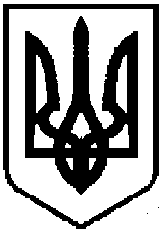 